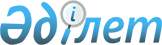 "Тарбағатай ауданының Көкжыра ауылдық округінің "Базарка" елді мекеніне шектеу іс-шараларын енгізуді белгілеу туралы" Тарбағатай ауданының әкімдігінің 2017 жылғы 03 ақпандағы № 32 қаулысының күші жойылды деп тану туралыШығыс Қазақстан облысы Тарбағатай ауданы әкімдігінің 2017 жылғы 25 шілдедегі № 287 қаулысы. Шығыс Қазақстан облысының Әділет департаментінде 2017 жылғы 25 тамызда № 5177 болып тіркелді
      РҚАО-ның ескертпесі.

      Құжаттың мәтінінде түпнұсқаның пунктуациясы мен орфографиясы сақталған.
      "Құқықтық актілер туралы" Қазақстан Республикасының 2016 жылғы 06 сәуірдегі Заңының 27-бабына сәйкес, Тарбағатай ауданының әкімдігі ҚАУЛЫ ЕТЕДІ:
      1. Күші жойылды деп танылсын:
      "Тарбағатай ауданының Көкжыра ауылдық округінің "Базарка" елді мекеніне шектеу іс-шараларын енгізуді белгілеу туралы" Тарбағатай ауданының әкімдігінің 2017 жылғы 03 ақпандағы № 32 қаулысы (Нормативтік құқықтық актілерді мемлекеттік тіркеу тізілімінде № 4896 тіркелген, 2017 жылғы 21 қаңтардағы "Тарбағатай" газетінің № 4 (8103) санында жарияланған).
      2. Осы қаулы оның алғашқы ресми жарияланған күнінен кейiн күнтiзбелiк он күн өткен соң қолданысқа енгiзiледi.
					© 2012. Қазақстан Республикасы Әділет министрлігінің «Қазақстан Республикасының Заңнама және құқықтық ақпарат институты» ШЖҚ РМК
				
      Аудан әкімі

Д. Оразбаев
